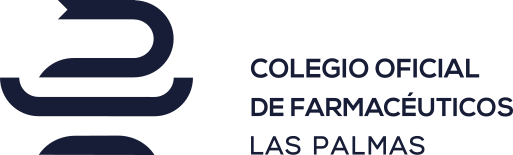 Ayudas y SubvencionesEl Colegio Oficial de Farmacéuticos de la provincia de Las Palmas no ha recibido ayuda o subvención alguna.